Инструкция для работы преподавателей в Электронной обучающей системе (ЭОС) на базе LMS Moodle.Для того чтобы попасть на главную страницу ЭОС необходимо ввести в адресной строке: http://moodle.tiei.ru/ .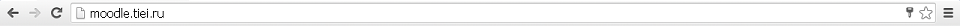 Рисунок 1 – Пример введенного адресаАвторизоваться в ЭОС на базе LMS Moodle необходимо введением логина и пароля, полученными от технического секретаря приемной комиссии, в соответствующие окна, которые располагаются в верхнем левом углу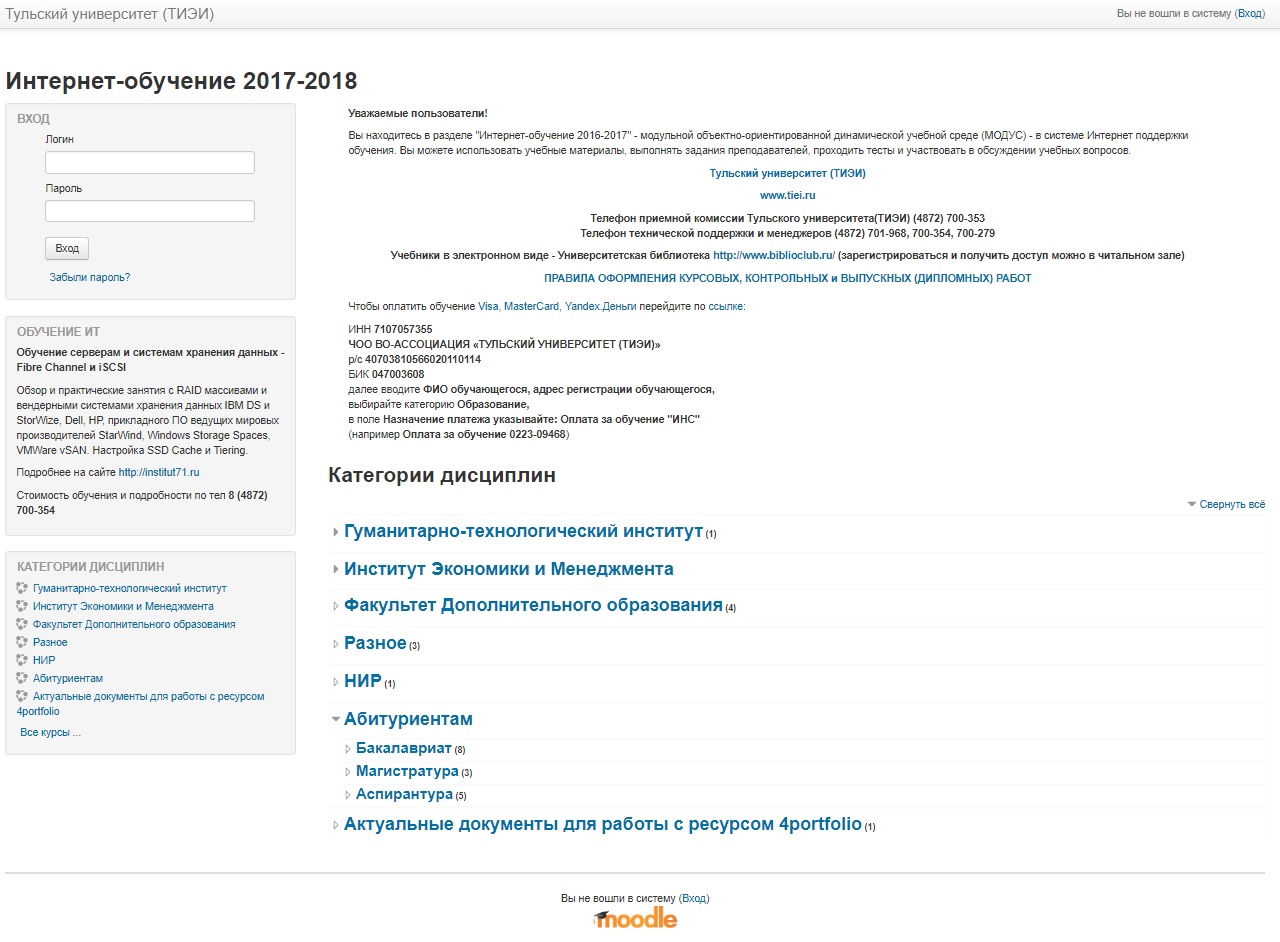 Рисунок 2 – вид страницы главной страницы ЭОСПосле введения логина и пароля вы попадаете на свою персональную страницу: в верхнем правом углу вы видите свою фамилию и имя, а слева –настройки и администрирование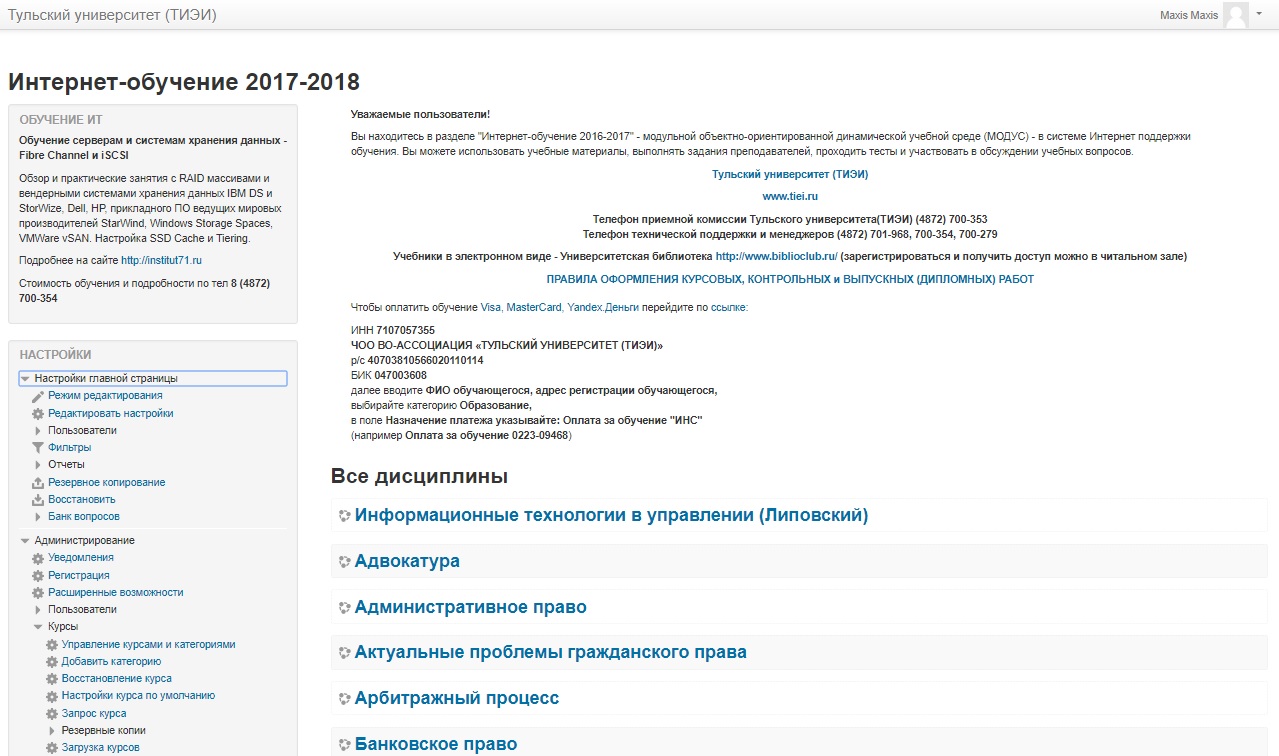 Рисунок 3 – персональная страницаНажав на администрирование, у Вас открывается развернутый список подкатегорий. Перейдя в пункт администрирование-курсы-управление курами и категориями, откроется окно редактирования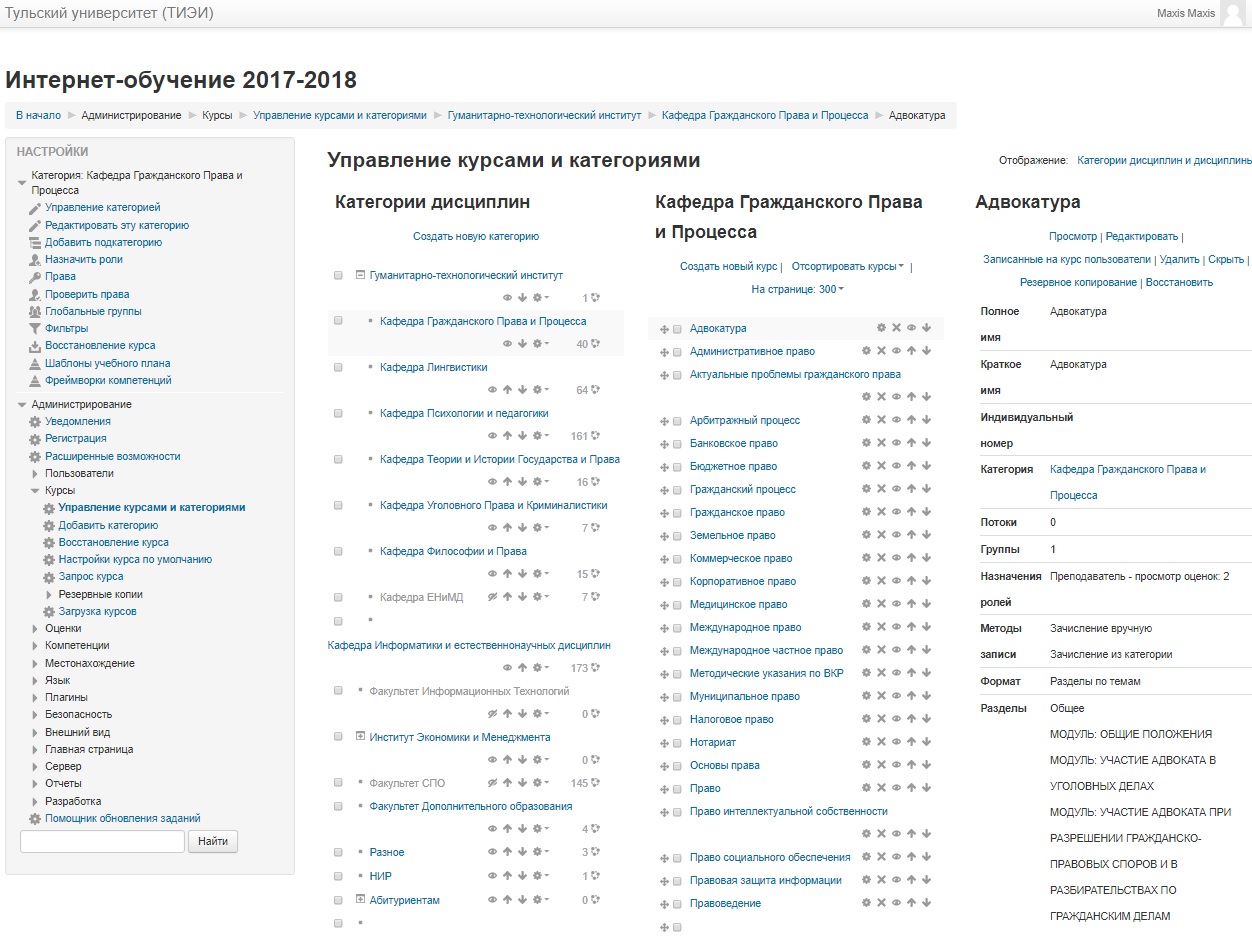 Рисунок 4 – Управление курсами и категориямиЗдесь можно создавать новые дисциплины, курсы, редактировать порядок отображения и т.п.Так же существует раздел Глобальные группы, который находится по пути администрирование-пользователи-учетные записи-глобальные группы. 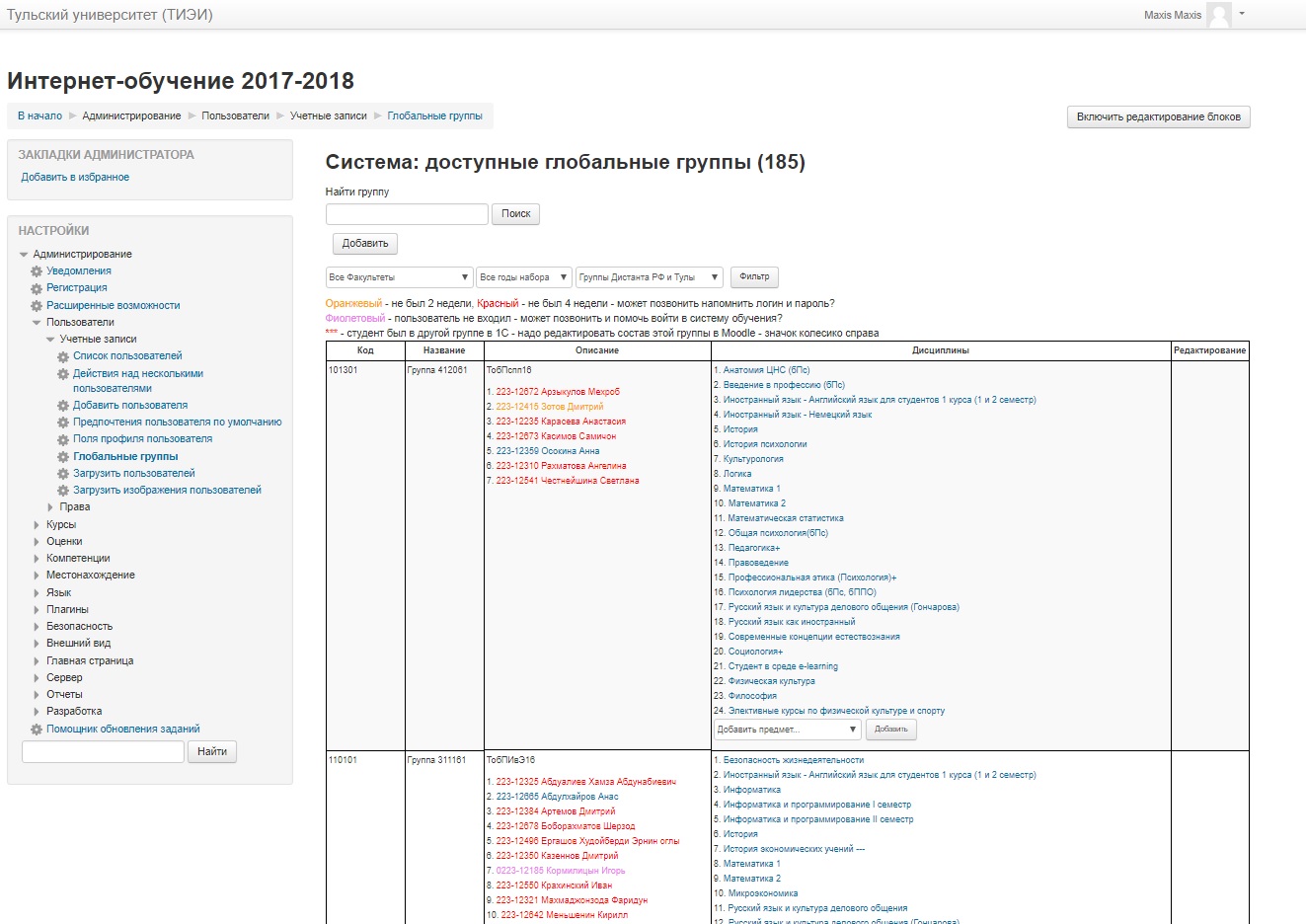 Рисунок 5 – Глобальные группыВ глобальных группах мы можем привязывать дисциплины к группам.Для редактирования курсов, открываем раздел Курсы и вводим в строку поиска название курса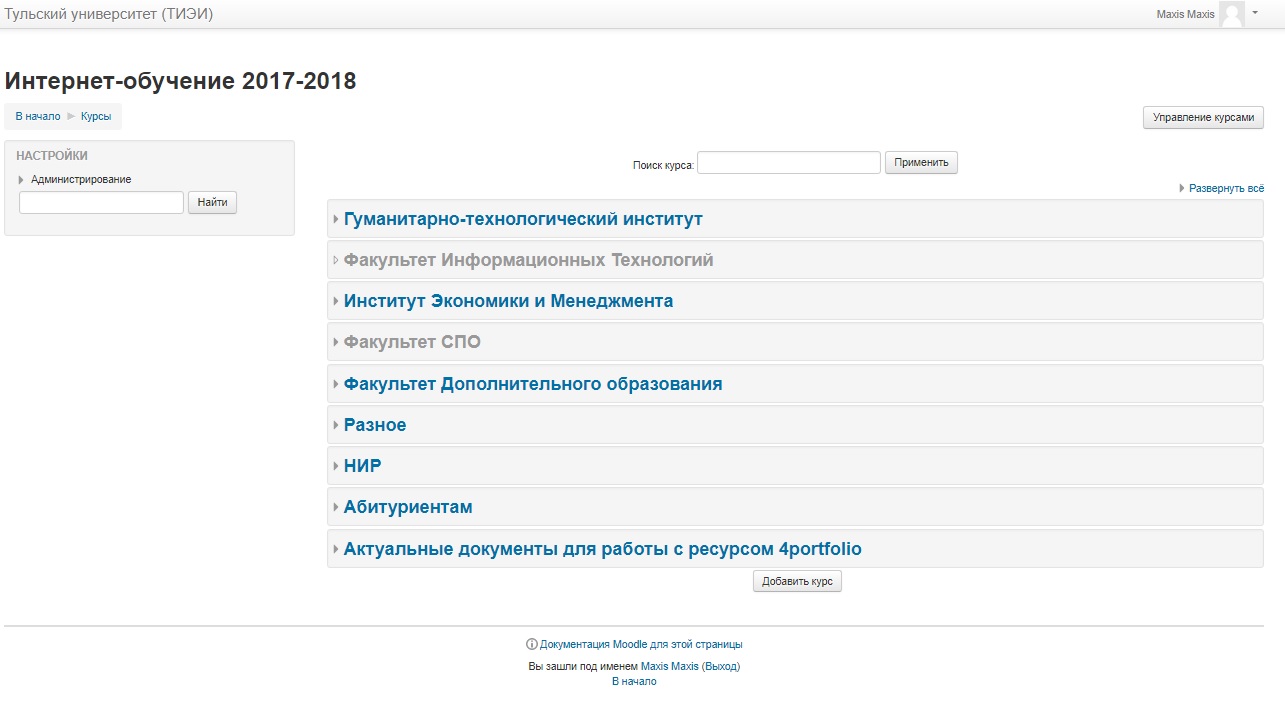 Рисунок 6 – Список курсовРассмотрим на примере Банковского права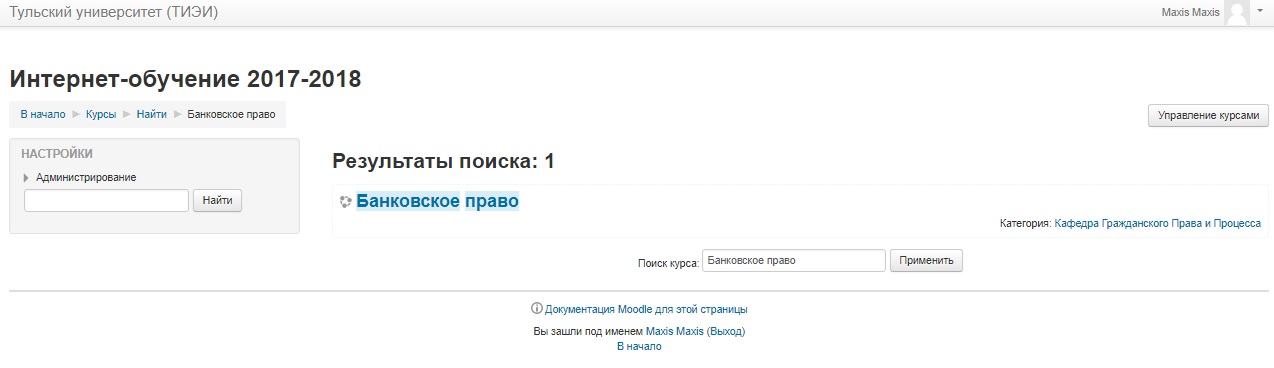 Рисунок 7 – Результат поиска курсаПри открытии курса видим его содержание. Для перехода в режим редактирования нам нужно нажать в правом верхнем углу кнопку Режим редактирования.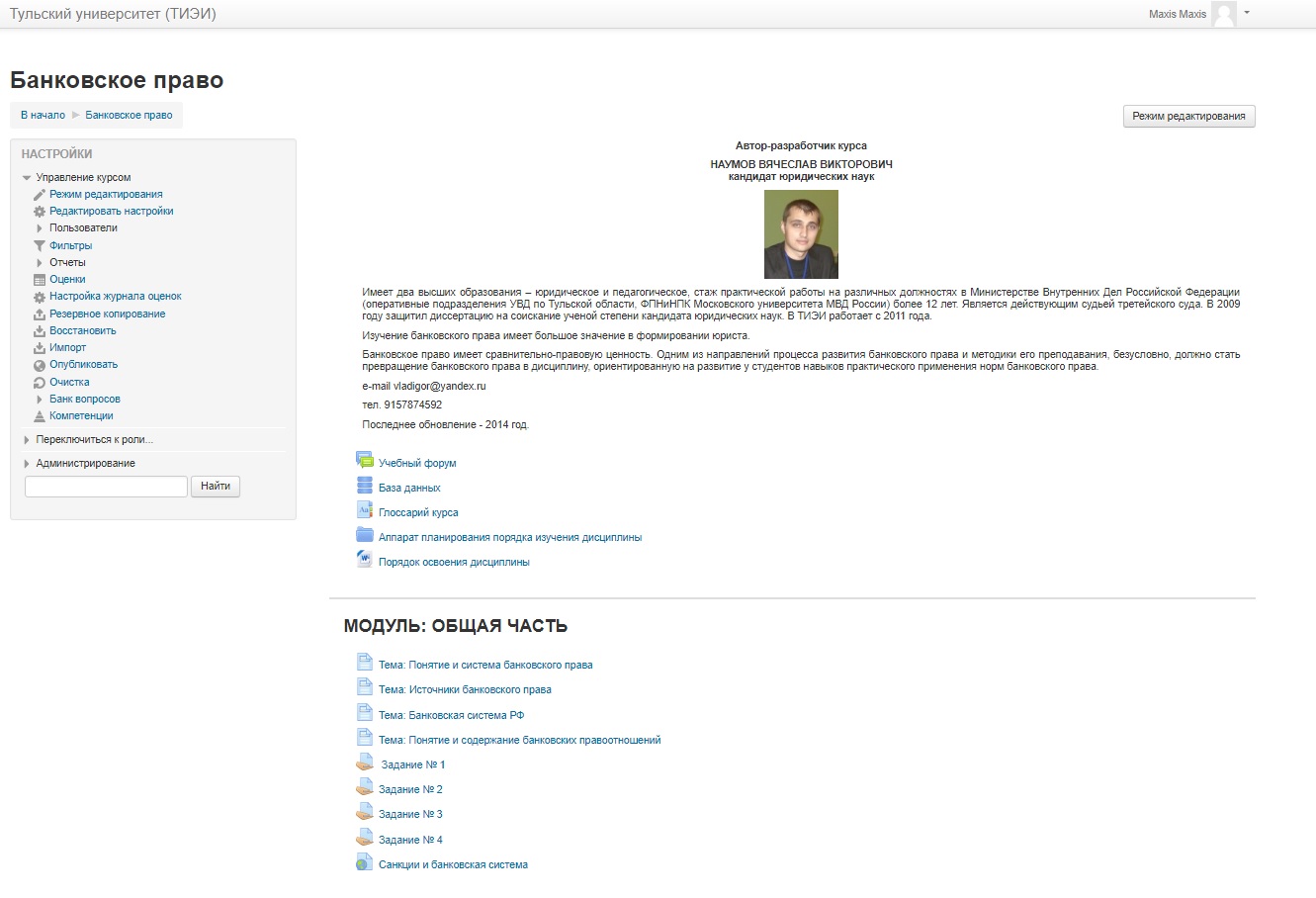 Рисунок 8 – Режим редактированияПосле чего у нас произойдет активация редактирования содержимого 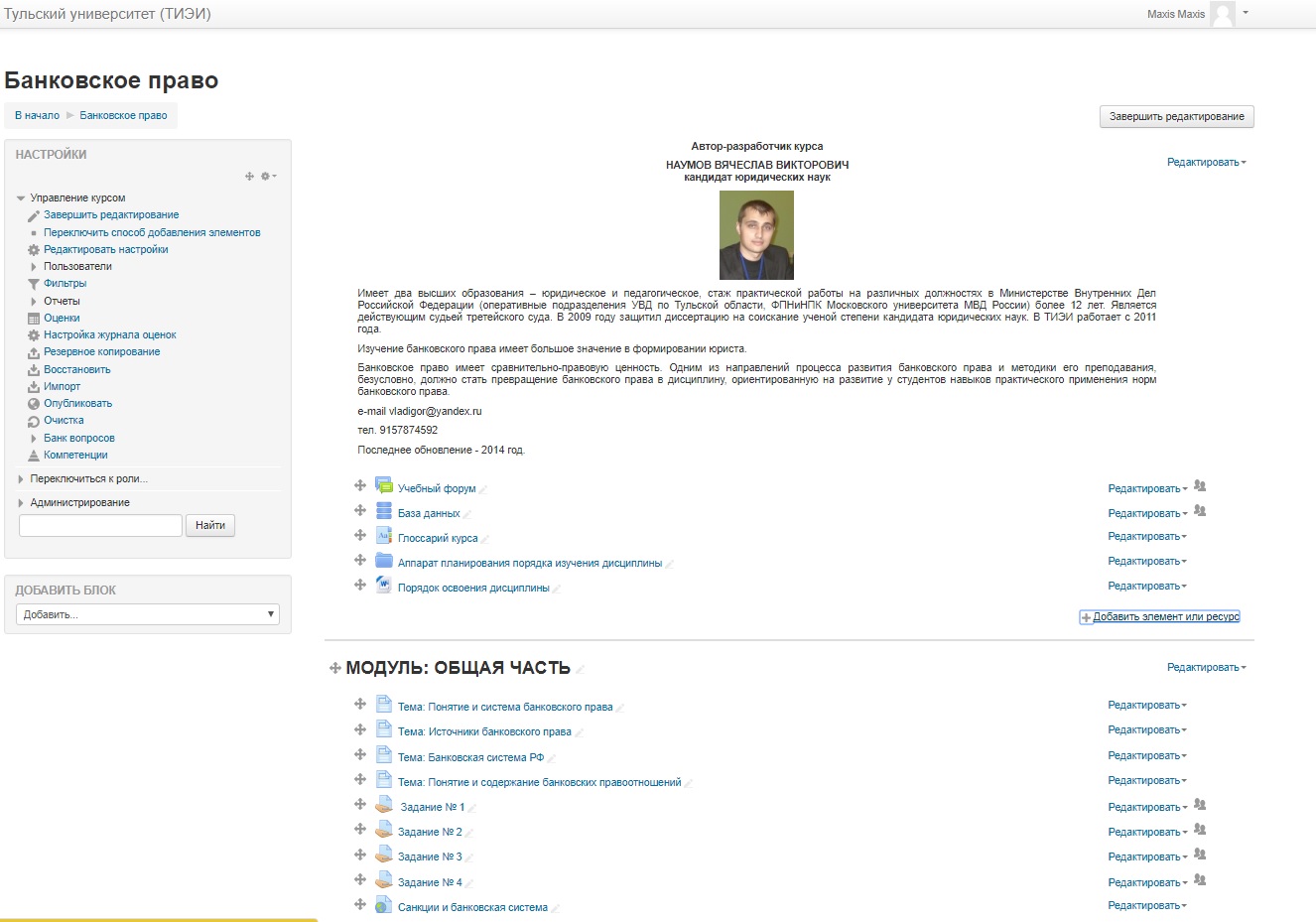 Рисунок 9 – Активированный режим редактирования